                                         Chamada de Trabalhos          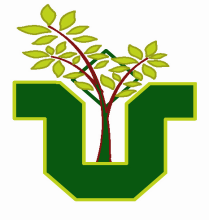 V Encontro de Iniciativas ambientais internas e externas à UNIRIO - EIA Está aberto o período de submissão de envio de trabalho para o V Encontro de Iniciativas trabalhos ambientais internas e externas à UNIRIO – EIA. A data limite para submissão dos trabalhos é 10 de setembro de 2014. Tema Central: Sustentabilidade socioambiental em Instituições de Ensino. Se não for agora, quando será?Os autores poderão submeter trabalhos para os seguintes Temas/Problemas.Campus universitários sustentáveis e gerenciamento de resíduosÉtica, Direito e Justiça ambientalEducação ambiental, impactos ambientais, multimídiasIniciativas socioambientais em Instituições de ensino  Agenda Ambiental da Administração Pública – A3p Políticas Públicas SocioambientaisRegras de submissãoSerão aceitos até cinco autores por trabalho. Quatro trabalhos completos serão selecionados para apresentação oral. 16 serão selecionados para apresentação em pôster.Trabalhos deverão ser enviados para eia_evento@uniriotec.br. A versão enviada é a final não cabendo solicitações de troca de arquivo após envio. Os autores deverão escolher entre trabalho completo e resumo simplesa) Trabalhos completosO manuscrito deverá ser encaminhado em formato Microsoft Word, OpenOffice ou RTF, tamanho de folha A4, margens superior e inferior de 2,5 cm e esquerdo e direito de 3,0 cm, espaço 1,5, fonte Time New Roman 12 e todas as páginas numeradas, obedecendo o limite de 8 páginas incluindo tabelas, figuras e referências bibliográficas. O(s) nome(s) do(s) autor(es) deverão constar no trabalho enviado para avaliaçãoCorpo do texto:Título: Texto centralizado, caixa alta, negrito e Time New Roman 14.Resumo: Não deve ser maior que 200 palavras.Palavras-chave: Número máximo de 3, não repetir com os termos presentes no título.Abstract: Não deve ser maior que 200 palavras.Keywords: Número máximo de 3, não repetir com os termos presentes no título.Demais itens do trabalho: Introdução, Metodologia, Resultados e Discussão, Considerações finais, Agradecimentosb) Resumo SimplesTítulo: Texto centralizado, caixa alta, negrito e fonte Times New Roman 12.Autores: Nome completo, instituição, email.Texto do resumo: Fonte Times New Roman 11, espaçamento simples e cor preto. O tamanho do papel deverá A4 (210 x 297 mm), margens de 2 cm (superior, inferior, direita e esquerda) e alinhamento justificado. O texto deve conter no máximo 400 palavras. O formato do arquivo deverá ser “doc” ou “docx” (Microsoft Word versão 6 ou superior) ou “rtf” (Rich Text Format), e o tamanho do arquivo (não-compactado) não poderá ultrapassar 500 KB.Palavras-chave: no máximo 3. 